Form III-TT:  Tenure-Track Evaluation Summary and RecommendationThe decisions, voting, rationales, commendations, and recommendations in this form summarize the Evaluation Sitting Committee’s evaluation of the faculty member named above.  The committee chair shall indicate the evaluation sitting committee vote tally in each section.  The committee chair shall transmit this document and all Form IIs to the Dean.  Name ______________________________________ Evaluation Period:  __________ to ___________ 
 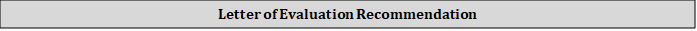 As indicated below, the Evaluation Sitting Committee recommends that the faculty member named above receive a:   Letter of Progress /Vote Tally:  ________		  Letter of Concern /Vote Tally: ________ 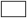 Evaluation Sitting Committee Signatures By signing below, we confirm the decisions, rationales, votes, and recommendations above.   TEACHING  Indicate total votes for each ranking.  Exceeds Standard Professional Performance: _______Standard Professional Performance: ______________      Below Standard Professional Performance: ________ Exceeds Standard Professional Performance: _______Standard Professional Performance: ______________      Below Standard Professional Performance: ________ Rationale Rationale Recommendations Professional Activity & Development Indicate total votes for each ranking.   Exceeds Standard Professional Performance: _______Standard Professional Performance: ______________Below Standard Professional Performance: _________Exceeds Standard Professional Performance: _______Standard Professional Performance: ______________Below Standard Professional Performance: _________Rationale Rationale Recommendations Service Indicate total votes for each ranking.   Exceeds Standard Professional Performance: _________ Standard Professional Performance: _______________Below Standard Professional Performance: _________Exceeds Standard Professional Performance: _________ Standard Professional Performance: _______________Below Standard Professional Performance: _________Rationale for College Service Rationale for College Service Recommendations Rationale for Community Service, if applicable Rationale for Community Service, if applicable Recommendations Name Signature Vote Date 